แบบการเขียนโครงการแผนงานประจำ (ใช้ งบประมาณ 62). 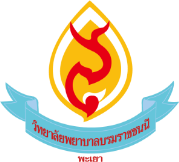 โครงการ      (ระบุชื่อโครงการและ (รหัสโครงการ) ตามเล่มแผนปฏิบัติการ.)      เช่น โครงการสัมมนาอาจารย์พิเศษและอาจารย์พี่เลี้ยง (ac62-main-2)แผนงาน      ระบุชื่อแผนงานประจำที่โครงการปรากฏอยู่ในเล่มแผนปฏิบัติการ)ผู้รับผิดชอบโครงการ... หลักการและเหตุผล... วัตถุประสงค์…กลุ่มเป้าหมาย...ระยะเวลา ไตรมาสที่............	วันที่...จำนวน ..สถานที่ดำเนินการโครงการ...วิธีการดำเนินงานขั้นเตรียมการ  Plan (P)	ขั้นดำเนินการ Do (D)ขั้นตรวจสอบผลการดำเนินการ Check (C)ขั้นแนวทางการปรับปรุง Act (A)ดัชนีชี้วัดความสำเร็จ (ของโครงการ)ผลที่คาดว่าจะได้รับ…งบประมาณ เบิกจากเงินงบประมาณหมวดอุดหนุนทั่วไป  งบประมาณ (In cash) จำนวน 5,000 บาท (ห้าพันบาทถ้วน)(*****หมายเหตุ การใช้เงินควรพิมพ์เอกสารหน้าเดียวกับที่เซ็นอนุมัติโครงการ**********)-รายละเอียดการใช้จ่ายมูลค่า (In kind) จำนวน 5,740 บาท (ห้าพันเจ็ดร้อยสี่สิบบาทถ้วน)รายละเอียดการใช้จ่าย                                                                                                     ลงชื่อ.......................................................ผู้เขียนโครงการ			 (                           )		ตำแหน่ง..........................................                                                  	ลงชื่อ.........................................................ผู้เสนอโครงการ			 (                           )	    ตำแหน่ง.....................................                   	ลงชื่อ.........................................................ผู้อนุมัติโครงการ			 (                           )		ตำแหน่ง........................................	อนุมัติวันที่................/................../................****************หมายเหตุ*********************ในกรณีที่1 โครงการมีกิจกรรมจำนวนมากให้แจงข้อมูลของกิจกรรมและ วัตถุประสงค์ตามกิจกรรม กลุ่มเป้าหมายตรงตามกิจกรรมและ เวลาที่ทำแต่ละกิจกรรมพร้อมสถานที่ลงในตารางโดยเขียนต่อจากหลักการและเหตุผล (ก่อนวิธีดำเนินการ)ดังตัวอย่างและแจง ตัวชี้วัดตามกิจกรรม โดยมีเกณฑ์ตามกิจกรรม วิธีการประเมินตรงตามกิจกรรม และงบประมาณตามกิจกรรมนั้นๆ โดยเขียนต่อจาก ขั้น Act (ก่อนงบประมาณ)ดังตัวอย่างรายการดัชนีชี้วัดความสำเร็จเกณฑ์วิธีการประเมิน/เครื่องมือกิจกรรมวัตถุประสงค์กลุ่มเป้าหมายระยะเวลาสถานที่ดำเนินการ1. กิจกรรมปฐมนิเทศอาจารย์ประจำ  อาจารย์ประจำหลักสูตร  และบุคลากรสายสนับสนุน 1. เพื่อพัฒนาทักษะการปฏิบัติการพยาบาล2. เพื่อเตรียมความพร้อมในการเป็นอาจารย์พยาบาล3. เพื่อเตรียมความพร้อมในการเป็นอาจารย์ประจำหลักสูตร 4. เพื่อเตรียมความพร้อมในการปฏิบัติงานของสายสนับสนุน 1. อาจารย์และเจ้าหน้าที่ ที่เข้าใหม่2. อาจารย์ประจำใหม่จำนวน 1 คนต.ค. 61 – ก.ย. 62วิทยาลัยพยาบาลบรมราชชนนี พะเยาโรงพยาบาลพะเยาโรงพยาบาลเชียงรายประชานุเคราะห์2. กิจกรรมสนับสนุนการไปพัฒนาศักยภาพตามสมรรถนะของอาจารย์และข้าราชการ1. เพื่อพัฒนาความรู้ความสามารถทางวิชาการและวิชาชีพของอาจารย์ 2. เพื่อเสริมสร้างสมรรถนะและประสิทธิภาพการทำงานของบุคลากรสายสนับสนุน ข้าราชการ ลูกจ้างประจำ พนักงานราชการ พกส. จ้างเหมาบริการ 1. อาจารย์จำนวน 45 คน2. ข้าราชการ และพนักงานราชการ จำนวน 15 คนต.ค. 61 – ก.ย. 62วิทยาลัยพยาบาลบรมราชชนนี พะเยากิจกรรมดัชนีชี้วัดความสำเร็จดัชนีชี้วัดความสำเร็จดัชนีชี้วัดความสำเร็จงบประมาณรายการดัชนีชี้วัดความสำเร็จเกณฑ์วิธีการประเมิน/เครื่องมือ1. กิจกรรมปฐมนิเทศอาจารย์ประจำ  อาจารย์ประจำหลักสูตร  และบุคลากรสายสนับสนุน ๑. ร้อยละของกลุ่มเป้าหมายได้รับการปฐมนิเทศตามหลักสูตรกำหนดร้อยละ 100  ข้อมูลผู้เข้ารับการปฐมนิเทศงบประมาณหมวดอุดหนุนของวิทยาลัย ดังนี้1. ค่าเช่าที่พัก เดือนละ 4,000  บาท x 1 เดือน 		= 4,000บาท 2. ค่าเบี้ยเลี้ยง วันละ 240 บาท x 22วัน 			= 5,280 บาท 3. ค่าเดินทาง เชียงราย พะเยา 248 บาท จำนวน 2 เที่ยว 	= 496 บาท รวมเป็นเงิน  9,776 บาท (เก้าพันเจ็ดสิบเจ็ดบาทถ้วน)1. กิจกรรมปฐมนิเทศอาจารย์ประจำ  อาจารย์ประจำหลักสูตร  และบุคลากรสายสนับสนุน ๒. ร้อยละของอาจารย์ผู้รับผิดชอบหลักสูตรได้รับการพัฒนาสมรรถนะครบทุกหน้าที่ร้อยละ 100แบบบันทึกการไปพัฒนาสมรรถนะของอาจารย์ผู้รับผิดชอบหลักสูตรงบประมาณหมวดอุดหนุนของวิทยาลัย ดังนี้1. ค่าเช่าที่พัก เดือนละ 4,000  บาท x 1 เดือน 		= 4,000บาท 2. ค่าเบี้ยเลี้ยง วันละ 240 บาท x 22วัน 			= 5,280 บาท 3. ค่าเดินทาง เชียงราย พะเยา 248 บาท จำนวน 2 เที่ยว 	= 496 บาท รวมเป็นเงิน  9,776 บาท (เก้าพันเจ็ดสิบเจ็ดบาทถ้วน)